Këshilli Gjyqësor i Kosovës,Në mbështetje të nenit te nenit 104 paragrafi 6, nenit 108 paragrafi 3 të Kushtetutës së Republikës së Kosovës,  nenit 7 paragrafit 1.24  dhe nenit 28  të Ligjit për Këshillin Gjyqësor të Kosovës,  nenit 32 të Ligjit Nr. 06/L – 054 për Gjykatat, si dhe Rregullores Nr.03/2020 për Organizimin dhe Veprimtarinë e Këshillit Gjyqësor të Kosovës, në mbledhjen e mbajtur më datën X prill 2022,Miraton:RREGULLOREN NR.X/2022PER TRANSFERIMIN E GJYQTAREVENeni 1Qëllimi dhe fushëveprimi1. Qëllimi i kësaj rregullore është që të përcaktohen rregullat, kriteret dhe procedurat e transferimit,  të një gjyqtari nga një gjykate apo dege në një gjykate apo dege tjetër nga Këshilli, me qellim të menaxhimit efikas dhe administrimit efektiv te drejtësisë, si dhe për të trajtuar në kohë të arsyeshme dhe në mënyrë proporcionale lëndët brenda sistemit gjyqësor. 2. Dispozitat e kësaj rregullore zbatohet ndaj Këshilli dhe të gjithë gjyqtarëve të gjykatave të Republikës se Kosovës.Neni 2Përkufizimet Shprehet e përdorura ne këtë rregulloreje kane këtë kuptim:Këshilli -Këshillin Gjyqësor të Kosovës, siç parashihet në Ligjin për Këshillin                       Gjyqësor të Kosovës;                   1.2.  Gjykata transferuese - gjykatën apo degën nga e cila transferohet                         gjyqtari.                      1.3.  Gjykata e transferimit - nënkupton gjykatën apo degën në të cilën transferohet          	            gjyqtari. Transferim - lëvizjen e gjyqtareve nga një gjykatë apo degë në gjykatën apo degën     tjetër duke respektuar kushtet e parapara me Ligjin për Gjykatat. Rrethanë e jashtëzakonshme- konsiderohen, por pa u kufizuar në rrethanat si në         vijim: 1.5. 1. Ngarkesa disproporcionalisht me e lartë me lëndë e një gjykate apo dege           në krahasim me gjykatat apo degët tjera;1.5.2.  Ngarkesa disproporcionalisht me e lartë me lëndë e një departamenti           apo divizioni të një gjykate në krahasim me gjykatat tjera;1.5.3. Nevojat specifike të një gjykate apo dege për trajtimin e lëndëve të         natyrës se veçantë;1.5.4. Në rastet tjera, sipas kërkesës së ndonjë gjykate apo dege, dhe kur me          vendim të arsyetuar te Këshillit përcaktohet se ekzistojnë rrethana që e          justifikojnë transferimin e përkohshëm te gjyqtarit. KAPITULLI IITRANSFERIMI I GJYQTAREVENeni 3Llojet e transferimitTransferimi i gjyqtareve mund të jetë: Transferim i rregullt - i cili realizohet me vendim të Këshillit, për periudhën kohore deri në një vit, për të ndihmuar gjykatën apo degën në të cilën gjyqtari transferohet në rastet kur ka numër të pamjaftueshëm të gjyqtareve për shqyrtimin e rasteve gjyqësore.Transferim i jashtëzakonshëm - i cili realizohet me vendim te Këshillit,  pas kalimit të afatit të transferimit të rregullt, me mundësi vazhdimi edhe për një vit shtese,  duke u bazuar ne rrethanat e jashtëzakonshme në pajtim me këtë rregullore.  Transferim i përhershëm - është transferimi pa ndonjë kufizim kohor i gjyqtarit, nga gjykata transferuese në gjykatën e transferimit, sipas konkursit të shpallur nga Këshilli duke respektuar kushtet e veçanta për gjyqtarë të parapara me Ligjin për Gjykatat. Neni 4Transferimi i rregullt 1. Ne rastet kur Këshilli përcakton se një gjykate ka numër të pamjaftueshëm të gjyqtareve për menaxhimin dhe zgjidhjen efikase të lëndëve, mund të transferoj një gjyqtar nga një gjykatë në tjetrën, në kohëzgjatje deri një (1) vit. 2.Transferimi i rregullt, bëhet ne bazë të ngarkesës së gjykatës me qëllimin e përgjithshëm të përmirësimit të efikasitetit, shpërndarjes së barabartë të vëllimit të punës ndërmjet gjykatave dhe degëve, si dhe krijimin e mundësive për të siguruar e zgjidhjen e rasteve në kohë të arsyeshme. 3.Percaktimi i nevojës për transferim të rregullt të gjyqtareve në gjykatën e transferimit bëhet,  nga Këshilli,  duke marrë për bazë rrethanat si në vijim: 3.1. proporcioni në mes të numrit të rasteve të pranuara dhe atyre të zgjidhura; 3.2. numri i përgjithshëm i lëndëve në punë në gjykatën apo degën përkatëse; 3.3. ngarkesa e gjyqtareve me lëndë në gjykatën apo degën përkatëse; 3.4. numri i lëndëve të vjetra; dhe,3.5. në rast të numrit të pamjaftueshëm të gjyqtareve  si rezultat i përfundimi i mandatit të gjyqtarit. 4. Sipas detyrës zyrtare dhe/apo pas shqyrtimit të kërkesës nga gjykata e transferimit, Këshilli vendos me vendim të arsyetuar për transferim të rregullt te gjyqtarit kur plotësohen kushtet që parashihen në këtë nen. Neni 5Transferimi i jashtëzakonshëm1. Pas përfundimit te transferimit te rregullt, në rastet kur Këshilli vlerëson se ekzistojnë rrethana të jashtëzakonshme sipas nenit 2 te kësaj rregullore, me vendim të arsyetuar, mund të vazhdoj transferimin  e gjyqtarit edhe për një (1) vit. 2. Në secilin rast periudha e përgjithshme e transferimit të rregullt dhe atij te jashtëzakonshëm nuk mund të kaloje afatin dy (2) vjet. Neni 6Transferimi i përhershëm1.Transferimi i përhershmen i gjyqtareve bëhet përmes konkursit të brendshëm për pozita te lira.Konkursi duhet të përcaktojë gjykatën, departamentin  dhe numrin e vendeve  të lira që duhen të plotësohen me anë të transferimit. Neni 7Kriteret për transferim te përhershëm1. Gjyqtari i cili është kandidat për transferim të përhershmem duhet të plotësoj kriteret si në vijim: 1.1. të jetë gjyqtar me mandat te përhershëm; 1.2. t’i plotësoj kushtet e veçanta për gjyqtar në gjykatën e transferimit siç parashihen ne Ligjin për Gjykatat;  1.3. të jetë vlerësuar “shkëlqyeshëm”, “shumë mire” apo “mirë” në pajtim me Rregulloren përkatëse për vlerësimin e performancës, në rastet kur transferimi kërkohet nga gjyqtari, ndërsa  në rastet kur transferimi kërkohet nga Këshilli apo Kryetari i gjykatës nuk nevojitet vlerësimi i përformances;1.5. të jetë i profilizuar ne lëminë përkatëse qe kërkohet ne gjykatën e transferimit;1.6. përvojë relevante e punës; dhe 1.7. vendbanimin e kandidatit. 2. Përjashtimisht paragrafit 1 i këtij neni, Këshilli me iniciativën tij mund të transferoj  edhe një gjyqtar me mandat fillestar por me kusht që të ketë të përfunduar trajnimin fillestar.Neni 8Procedurat lidhur me transferim e përhershëm1. Të gjithë gjyqtaret e interesuar për transferim të përhershëm duhet të dorëzojnë aplikacionin në Sekretariatin e Këshillit jo me vone se pesëmbëdhjetë (15) ditë nga dita e publikimit te konkursit.2. Formulari i aplikimit për transferim të përhershëm është pjese përbërëse e kësaj rregullore.3. Këshilli do të shqyrtoje brenda tridhjetë (30) ditëve të gjitha aplikacionet e dorëzuara për të përcaktuar nëse kandidatet i plotësojnë kriteret për transferim, të  parashikuara me ligj dhe me këtë rregullore.4. Këshilli pas shqyrtimit të aplikacionit me shumicën e votave të anëtareve të Këshillit do të vendos: 4.1. të transferoj një gjyqtar në mënyrë të përhershme;4.2. të refuzoj transferimin e përhershmen të një gjyqtari.5. Këshilli pas përfundimit të procedurave të transferimit, nxjerr vendim lidhur me transferimin e përhershëm të gjyqtareve. Neni 9Procedura sipas mjeteve juridike1. Gjyqtari i pakënaqur ndaj  vendimit të Këshillit për transferimin e rregullt, të përhershëm  apo te jashtëzakonshëm, mund te ushtroje ankesë në Gjykatën Supreme përmes Këshillit, në afat prej pesëmbëdhjetë (15) ditëve nga dita e pranimit te vendimit.2. Vendimi i Gjykatës Supreme në procedurën ankimore sipas paragrafit 1 te këtij neni është vendim përfundimtar. Neni 10Obligimet e Këshillit ne rastet e transferimit te gjyqtarëveKëshilli në bashkëpunim me gjykatën e transferimit siguron kushtet e domosdoshme për punë të gjyqtarit të transferuar.Këshilli siguron udhëtimin e  gjyqtarit që transferohet sipas nenit 4 apo 5 te kësaj rregullore. Koha të cilën gjyqtari i transferuar e kalon në udhëtim konsiderohet kohe e kaluar ne orar te punës.Neni 11Dispozitat shfuqizueseMe hyrjen ne fuqi te kësaj rregullore, shfuqizohet Rregullorja Nr. 15/2016 për Transferim dhe Caktimin e Gjyqtareve dhe të gjitha aktet e tjera nënligjore që bien ndesh me këtë rregullore. Neni 12Dispozitat kalimtarePër të gjitha procedurat lidhur me transferimin e gjyqtareve që janë në zhvillim e sipër e të cilat nuk kanë përfunduar, me hyrjen në fuqi të kësaj rregullore do të zbatohen dispozitat e Rregullores Nr. 15/2016 për Transferim dhe Caktimin e Gjyqtareve. Neni 13Shtojcat e rregulloresShtojca që i është bashkangjitur kësaj rregullore, është pjesë përbërëse e saj:           Shtojca 1: Formulari i aplikimit për transferim të përhershëm të gjyqtareve.Neni 13Hyrja ne fuqiKjo rregullore hyn në fuqi në ditën e miratimit nga Këshilli Gjyqësor i Kosovës.                                                                                             Albert Zogaj,                                                                     _____________________     Kryesues i Këshillit Gjyqësor të Kosovës                                                                                         Datë:____._____.__________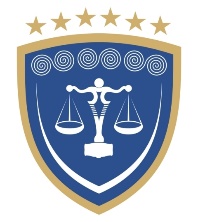 REPUBLIKA E KOSOVËSREPUBLIKA KOSOVA – REPUBLIC OF KOSOVOKËSHILLI GJYQËSOR I KOSOVËSSUDSKI SAVET KOSOVA - KOSOVO JUDICIAL COUNCIL